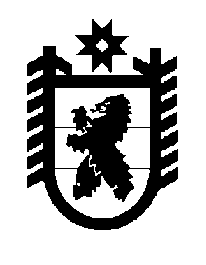 Российская Федерация Республика Карелия    ПРАВИТЕЛЬСТВО РЕСПУБЛИКИ КАРЕЛИЯРАСПОРЯЖЕНИЕот  14 октября 2014 года № 642р-Пг. Петрозаводск 1. Разрешить органам исполнительной власти Республики Карелия, государственным казенным учреждениям Республики Карелия в пределах средств, предусмотренных бюджетными сметами на 2014 год, приобретение новогодних подарков для детей работников, исходя из стоимости подарка не более 500 рублей и возраста ребенка до 14 лет включительно.2. Рекомендовать бюджетным и автономным учреждениям Республики Карелия предусмотреть расходы на приобретение в 2014 году новогодних подарков для детей работников, исходя из стоимости подарка и возраста ребенка, установленных в пункте 1 настоящего распоряжения.           ГлаваРеспублики  Карелия                                                             А.П. Худилайнен